Publicado en Valencia el 30/11/2021 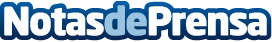 Estas Navidades regalar SPIDER-MAN y Star Wars con HasbroSpider-Man ha enamorado a gran cantidad de aficionados a los géneros de Ciencia ficción y Animación. Estas Navidades Hasbro trae nuevos éxitos como Spidey Set Aracnocuartel, Spider-man máscara luminosa y Spider-man lanzadardos. Además The Child Animatronic de Star Wars. Juguetes para todas las edades que sorprenderán a los niños estas NavidadesDatos de contacto:Begoña Machancoses617062451Nota de prensa publicada en: https://www.notasdeprensa.es/estas-navidades-regalar-spider-man-y-star-wars Categorias: Nacional Entretenimiento Consumo Ocio para niños http://www.notasdeprensa.es